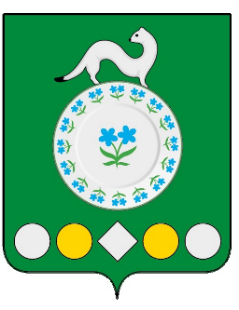 Российская ФедерацияИркутская областьУсольское районное муниципальное образованиеМишелевское муниципальное образованиеА Д М И Н И С Т Р А Ц И ЯП О С Т А Н О В Л Е Н И ЕОт 13.05.2021                                                                                                № 123р.п. МишелевкаОб утверждении «Краткосрочного плана реализации в 2023-2025 годах в                             р.п. Мишелевка, п. Усолье-7 региональной программы капитального ремонта общего имущества в многоквартирных домах на территории Иркутской области на 2014-2043 годы»	В соответствии с частью 7 статьи 168 Жилищного кодекса Российской Федерации, частью 2 статьи 8 Закона Иркутской области от 27.12.2013                   №167-ОЗ «Об организации проведения капитального ремонта общего имущества в многоквартирных домах на территории Иркутской области», руководствуясь ст.23, 46 Устава Мишелевского муниципального образования, администрация городского поселения Мишелевского муниципального образования,П О С Т А Н О В Л Я Е Т:Утвердить прилагаемый краткосрочный план реализации в 2023-2025 годах в р.п. Мишелевка, п. Усолье-7 региональной программы капитального ремонта общего имущества в многоквартирных домах на территории Иркутской области на 2014-2043 годы».Опубликовать данное постановление в газете «Новости», разместить в информационно-телекоммуникационной сети «Интернет» на официальном сайте администрации Мишелевского муниципального образования  (мишелёвка.рф). Постановление  вступает в силу после его официального опубликования.Глава городского поселения  Мишелевского муниципального образования                                Н.А. ВалянинПриложение к постановлению администрации городского поселения Мишелевского муниципального образования от 13.05.2021 № 123Краткосрочный план реализации в 2023 – 2025 годах в р.п. Мишелевка, п. Усолье-7 региональной программы капитального ремонта общего имущества в многоквартирных домах на территории Иркутской области на 2014-2043 годыРаздел 1. Перечень многоквартирных домов, расположенных на территории р.п. Мишелевка, п. Усолье- 7 в отношении которых планируется проведение капитального ремонта общего имущества (далее – МКД)№ п/пАдрес МКДГодГодМатериал стенКоличество этажейКоличество подъездовЖилая, нежилая площадь МКД, всего кв.м.Стоимость капитального ремонтаСтоимость капитального ремонтаСтоимость капитального ремонтаСтоимость капитального ремонтаПлановая  дата завершения работ№ п/пАдрес МКДВвода в эксплуатациюЗавершение  последнего капитального ремонтаМатериал стенКоличество этажейКоличество подъездовЖилая, нежилая площадь МКД, всего кв.м.Всего:В том числеВ том числеВ том числеПлановая  дата завершения работ№ п/пАдрес МКДВвода в эксплуатациюЗавершение  последнего капитального ремонтаМатериал стенКоличество этажейКоличество подъездовЖилая, нежилая площадь МКД, всего кв.м.Всего:За счет средств собственников помещений в МКДЗа счет средств иных источниковЗа счет средств местного бюджетаПлановая  дата завершения работ№ п/пАдрес МКДВвода в эксплуатациюЗавершение  последнего капитального ремонтаМатериал стенКоличество этажейКоличество подъездовКв.м.Руб.Руб.Руб.Руб.Плановая  дата завершения работ1.Р.п. Мишелевка, ул. Лесная, д.1319670Кирпич ж/б332899,631.12.20232.Р.п. Мишелевка, Ул. Лесная, д. 1519690Кирпич, ж/б332828,731.12.20233П. Усолье-7 Ул. Лесная д. 219640Панели бетон, ж/б442827,031.12.20244П. Усолье-7 Ул. Лесная д. 319650Панели, бетон, ж/б442827,031.12.20245П. Усолье-7 Ул. Лесная д. 419650Панели, бетон, ж/б442827,031.12.20256П. Усолье-7 Ул. Лесная д. 519650Панели, бетон, ж/б442827,031.12.2025                 Раздел 2. Планируемые виды услуг и (или) работ по капитальному ремонту общего имущества в МКД(их уточнение)                 Раздел 2. Планируемые виды услуг и (или) работ по капитальному ремонту общего имущества в МКД(их уточнение)                 Раздел 2. Планируемые виды услуг и (или) работ по капитальному ремонту общего имущества в МКД(их уточнение)                 Раздел 2. Планируемые виды услуг и (или) работ по капитальному ремонту общего имущества в МКД(их уточнение)                 Раздел 2. Планируемые виды услуг и (или) работ по капитальному ремонту общего имущества в МКД(их уточнение)                 Раздел 2. Планируемые виды услуг и (или) работ по капитальному ремонту общего имущества в МКД(их уточнение)                 Раздел 2. Планируемые виды услуг и (или) работ по капитальному ремонту общего имущества в МКД(их уточнение)                 Раздел 2. Планируемые виды услуг и (или) работ по капитальному ремонту общего имущества в МКД(их уточнение)                 Раздел 2. Планируемые виды услуг и (или) работ по капитальному ремонту общего имущества в МКД(их уточнение)                 Раздел 2. Планируемые виды услуг и (или) работ по капитальному ремонту общего имущества в МКД(их уточнение)                 Раздел 2. Планируемые виды услуг и (или) работ по капитальному ремонту общего имущества в МКД(их уточнение)                 Раздел 2. Планируемые виды услуг и (или) работ по капитальному ремонту общего имущества в МКД(их уточнение)                 Раздел 2. Планируемые виды услуг и (или) работ по капитальному ремонту общего имущества в МКД(их уточнение)                 Раздел 2. Планируемые виды услуг и (или) работ по капитальному ремонту общего имущества в МКД(их уточнение)№ п/пАдрес МКДАдрес МКДРемонт системы горячего водоснабженияРемонт фундамента многоквартирного домаУтепление и ремонт фасадаРемонт систем противопожарной автоматики и дымоудаленияРемонт крышиРемонт системы теплоснабженияРемонт системы электроснабженияРемонт системы вентиляцииОказание услуг по проведению строительного контроляРемонт подвальных помещенийРазработка проектно-сметной документацииРемонт системы водоотведенияРемонт системы холодного водоснабжения1Р.п. Мишелевка,ул. Лесная, д.13Р.п. Мишелевка,ул. Лесная, д.13+++++++++++++2Р.п. Мишелевка,Ул. Лесная, д. 15Р.п. Мишелевка,Ул. Лесная, д. 15+++++++++++++3П. Усолье-7,Ул. Лесная д. 2П. Усолье-7,Ул. Лесная д. 2+++++++++++++4П. Усолье-7,Ул. Лесная д. 3П. Усолье-7,Ул. Лесная д. 3+++++++++++++5П. Усолье-7,Ул. Лесная д. 4П. Усолье-7,Ул. Лесная д. 4+++++++++++++6П. Усолье-7,Ул. Лесная д. 5П. Усолье-7,Ул. Лесная д. 5+++++++++++++